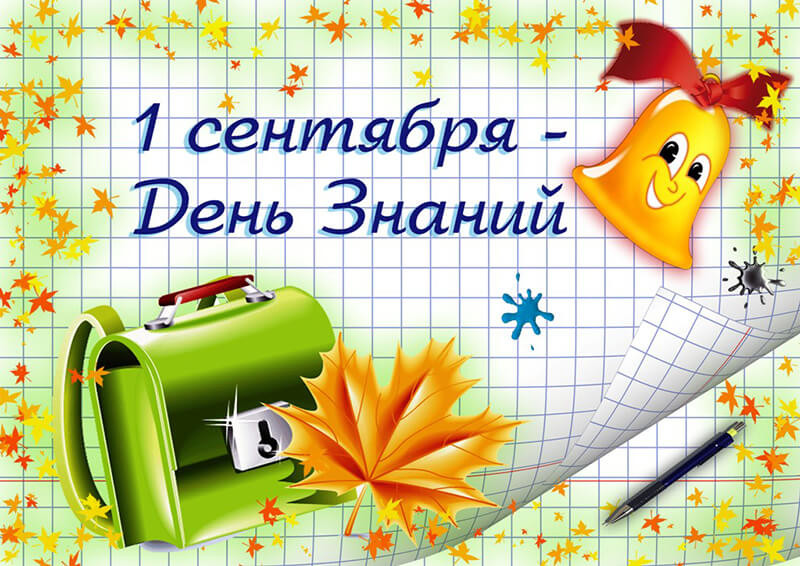 Конспект беседы«День знаний — 1 сентября»в старшей группе.Цель: формировать понятия «школьник», «знания»;  развивать коммуникативные навыки; воспитывать дружелюбие и отзывчивость.                                                    Ход беседы:Воспитатель: Красный день в календаре!Праздник знаний в сентябре!Этот праздник всех важней,Этот праздник всех детей.Этот день у нас повсюдуОтмечает вся страна.Этот день он самый лучший,Добрый день календаря!  Ребята! Сегодня  вся наша страна  отмечает праздник «День знаний!».    Многие считают, что это праздник школьников и студентов. Но ведь мы с вами тоже рвемся к знаниям, стремимся как можно больше узнать во всех областях этой загадочной страны знаний. Знания – это огромный МИР, по которому мы пройдём за всю свою жизнь. И этот МИР начинается именно в детском саду.  Мы ребята живём в детском саду с вами, как большая семья.Семья-это то, что мы делим на всех,Всем понемножку: и радость, и смех,Взлёт и падения, радости даль,Дружбу и ссоры, молчанье, печаль.Пусть мчатся секунды, минуты, года,Но стены родные, отчий твой дом-Сердце навеки останется в нём. Игра с мячом «Скажи наоборот».Скажу я слово «высоко», (бросает ребёнку мяч)
А ты ответишь… (низко).
Скажу я слово «далеко»,
А ты ответишь… (близко).
Скажу я слово «потолок»,
А ты ответишь… (пол).
Скажу я слово «потерял»,
И скажешь ты… (нашёл).
Скажу я слово «трус»,
Ответишь ты… (храбрец).
Теперь «начало» я скажу,
А ты скажи… (конец).Воспитатель: У каждого из вас есть своя семья, мне очень хотелось бы послушать рассказ о своей семье?Рассказы детей; (Дети рассказывают о своей семье)Воспитатель: Конечно ребята школа – это большая семья, а в каждой семье существуют свои правила поведения, но основные правила должны соблюдать все члены семьи.  Мы с вами в детском саду тоже живём большой семьёй, поэтому должны помнить о правилах, чтобы подготовиться к школе!1) Помни о других!2) Умей договариваться!3)Будь терпеливым!4) Умей слушать!5)Научись понимать других!6) Научись уважать других!7)Научись заботиться о других!8) Научись прощать.Воспитатель: Что же такое школа?Ответы детей:   Школа - большое здание. В школе дети учатся, получают знания, дружат и т. д.Воспитатель: А кто ходит в школу?Ответы детей: В школу ходят школьники.Воспитатель:  Как мы с вами может понять, что это школьник?Ответы: У школьника всегда есть рюкзак (портфель) и он одет в школьную форму.Воспитатель: А что находится в рюкзаке школьника?Ответ детей!: Школьные принадлежности:  тетрадки,  пенал, книги, ручка, карандаши  и т. д.  Правильно,  многие  ребята уже знают.Воспитатель: Я тоже вам предлагаю игру «Собери портфель»Дети складывают в рюкзак школьные принадлежности.